ЧЕРКАСЬКА МІСЬКА РАДА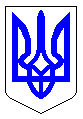 ЧЕРКАСЬКА МІСЬКА РАДАВИКОНАВЧИЙ КОМІТЕТРІШЕННЯВід 17.05.2016 № 573Про передачу товарно – матеріальнихцінностей з балансу департаментуосвіти та гуманітарної політикиЧеркаської міської ради на балансЧеркаського міського Будинку  культури ім. І. Кулика	З метою належного утримання та ефективного використання  матеріальних цінностей, враховуючи клопотання Черкаського міського Будинку культури ім. І. Кулика від  24.02.2016 № 16 за погодженням департаменту освіти та гуманітарної політики Черкаської міської ради, відповідно до Положення про порядок списання та передачі майна, що належить до комунальної власності територіальної громади  м. Черкаси, затвердженого рішенням Черкаської міської ради від 20.06.2013 №3-1712 та ст. 29 Закону України «Про місцеве самоврядування в Україні», виконавчий комітет Черкаської міської ради ВИРІШІВ:Передати  з балансу департаменту освіти та гуманітарної політики Черкаської міської  ради на баланс Черкаського міського Будинку культури ім. І. Кулика, для подальшого утримання та використання, матеріальні цінності, а саме:Утворити комісію для прийому-передачі матеріальних цінностей  збалансу департаменту освіти та гуманітарної політики Черкаської міської ради на баланс Черкаського міського Будинку культури ім. І. Кулика у складі:Голова комісії:    Бєлов Б.О. – заступник директора департаменту освіти  та гуманітарної політики  Черкаської міської радиЗаступник голови:        Шепецька В.П. – начальник управління культури департаменту освіти та        гуманітарної політики Черкаської міської радиЧлени комісії:       Журавська Л.В. – головний бухгалтер централізованої бухгалтерії №4 департаменту освіти та гуманітарної політики Черкаської міської ради;       Валовенко Є.В. – директор Черкаської міського Будинку культури ім. І. Кулика.Голові комісії  Бєлову Б.О. акт прийому-передачі подати на затвердження  директору департаменту освіти  та гуманітарної політики Черкаської міської ради Баклановій М.Л. в місячний термін з дня прийняття цього рішення.Контроль за виконанням рішення покласти на директора департаменту освіти  та гуманітарної політики Черкаської міської ради Бакланову М.Л.Міський голова                                                                 А.В.Бондаренко№ з/пНайменування матеріальних цінностейКількість(штук)Первісна вартістьВартість з урахуванням зносу1.Електрогірлянда лінійна , 100 лампочок звичайних, колір мульті, довжина 5,8м., кабель зелений 278,0078,002.Гірлянда синтетична зелена 30/270, леска 100 МГ-30/442208,372208,373.Буси у тубі д. 10 мм*10м глянець колір в асорт. №4В/10М10R2137,80137,80ВСЬОГО2865,84